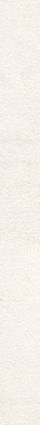 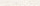 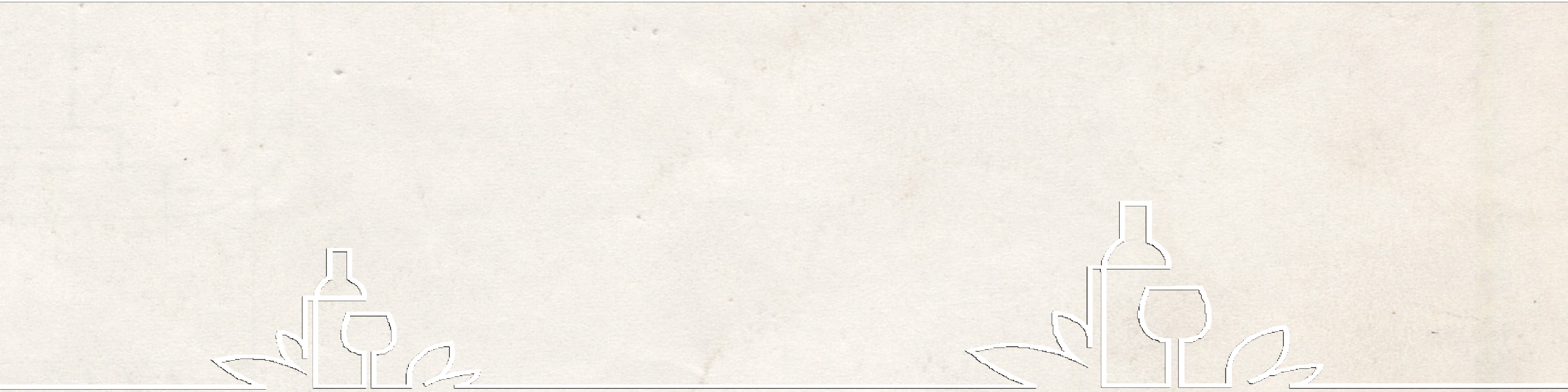 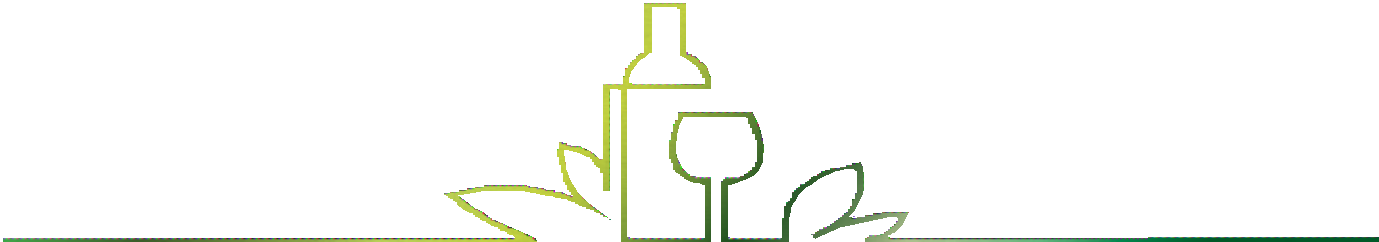 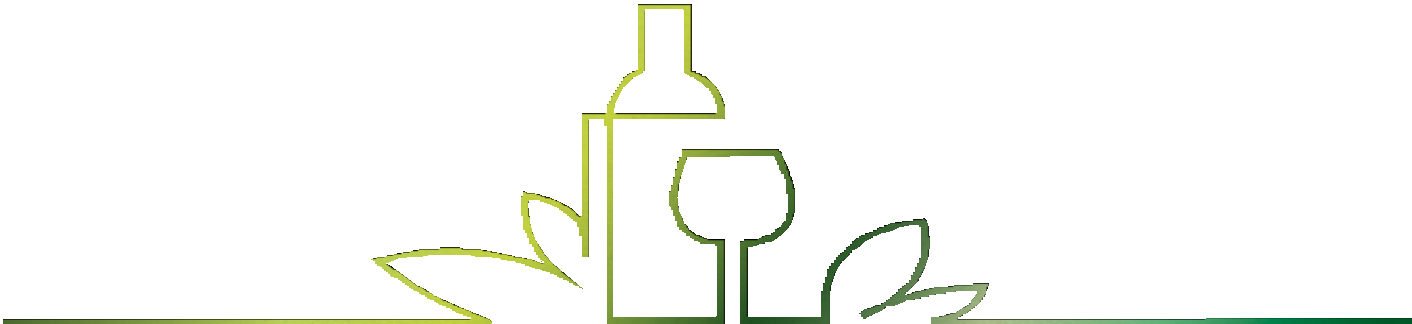 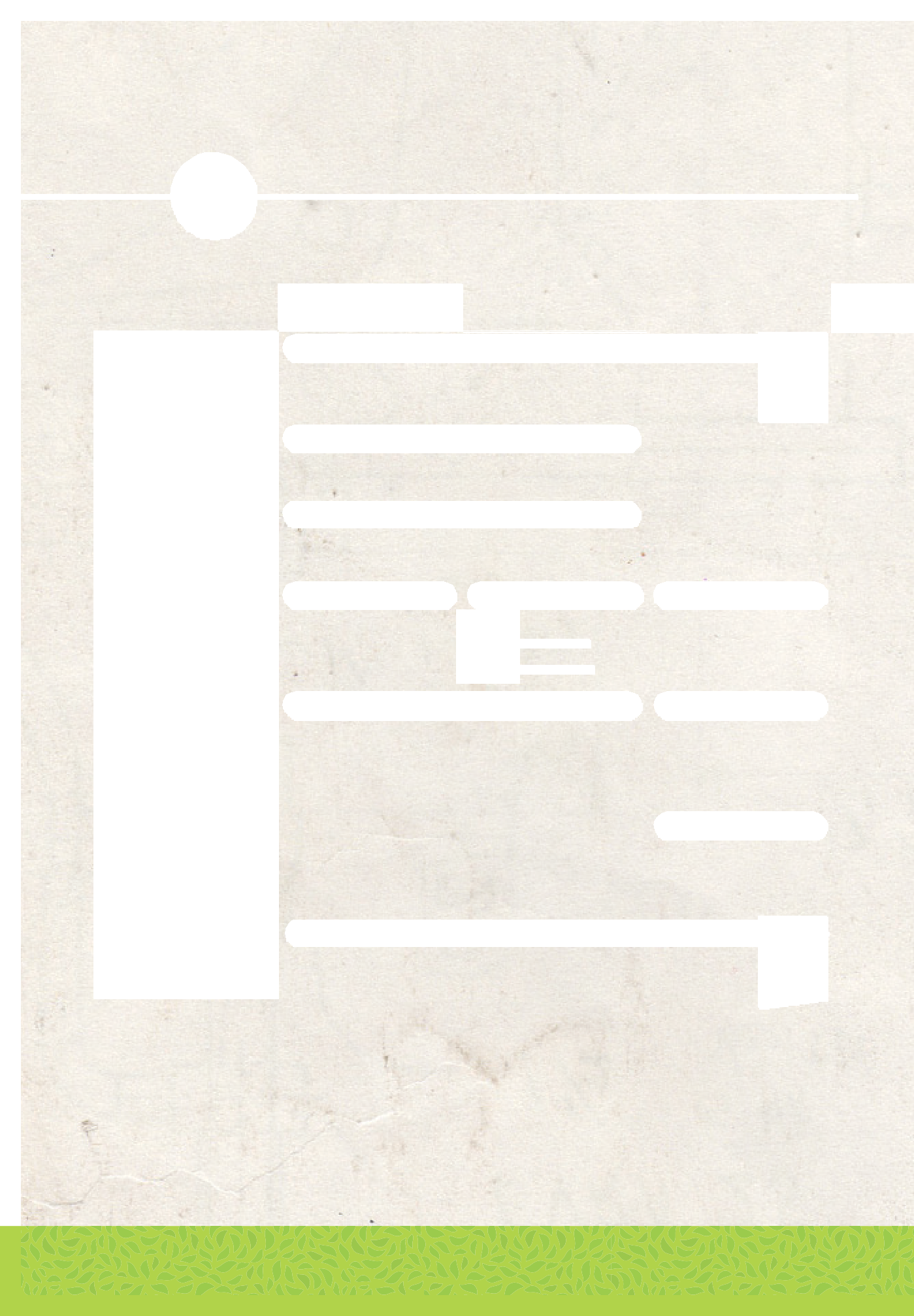 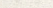 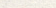 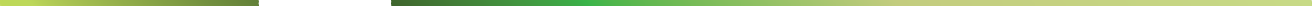 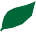 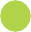 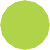 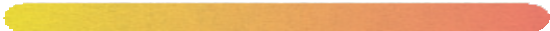 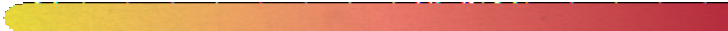 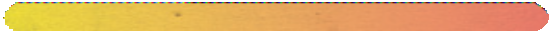 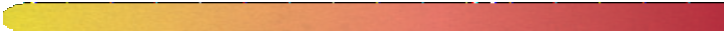 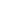 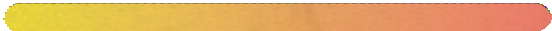 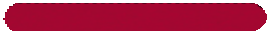 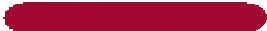 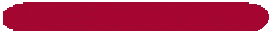 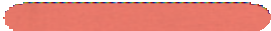 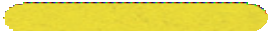 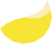 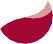 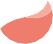 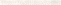 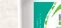 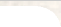 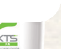 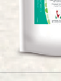 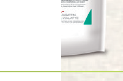 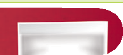 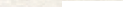 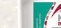 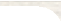 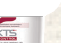 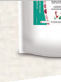 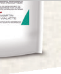 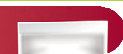 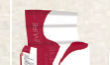 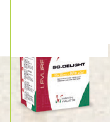 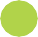 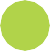 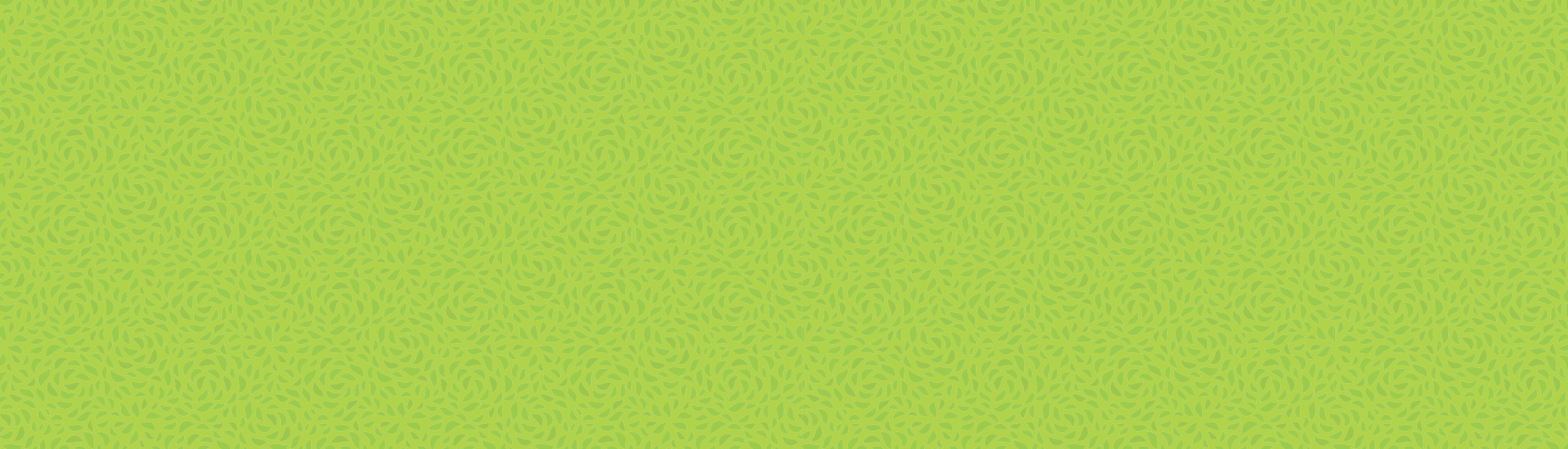 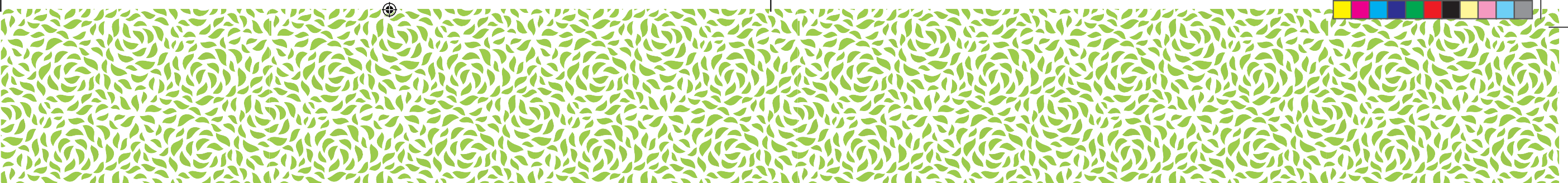 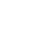 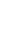 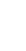 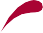 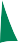 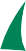 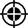 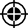 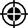 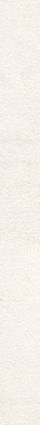 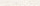 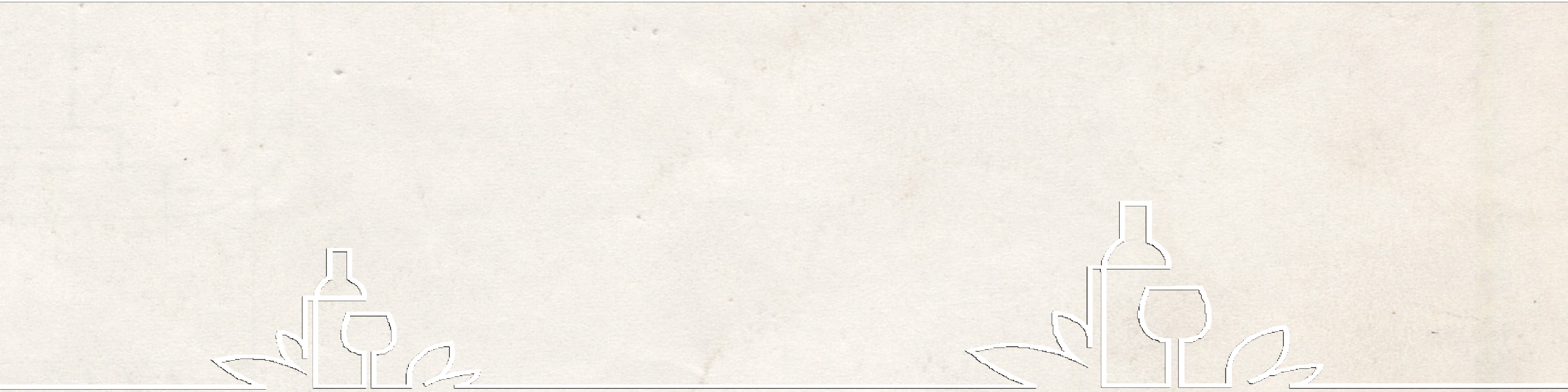 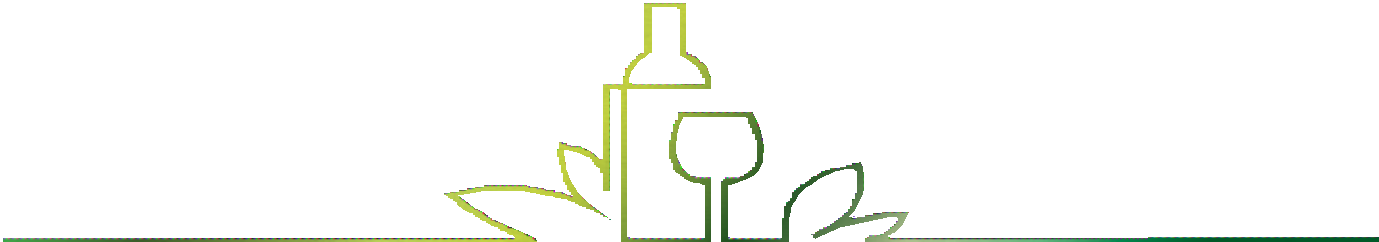 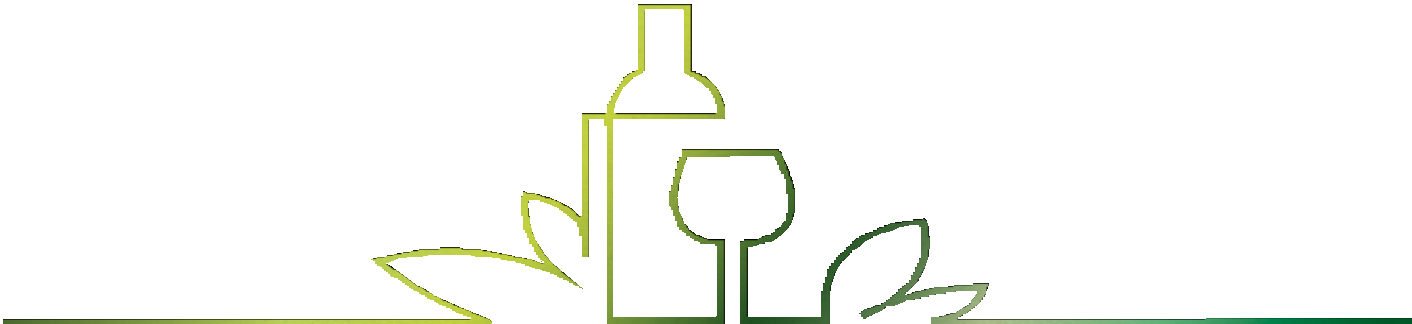 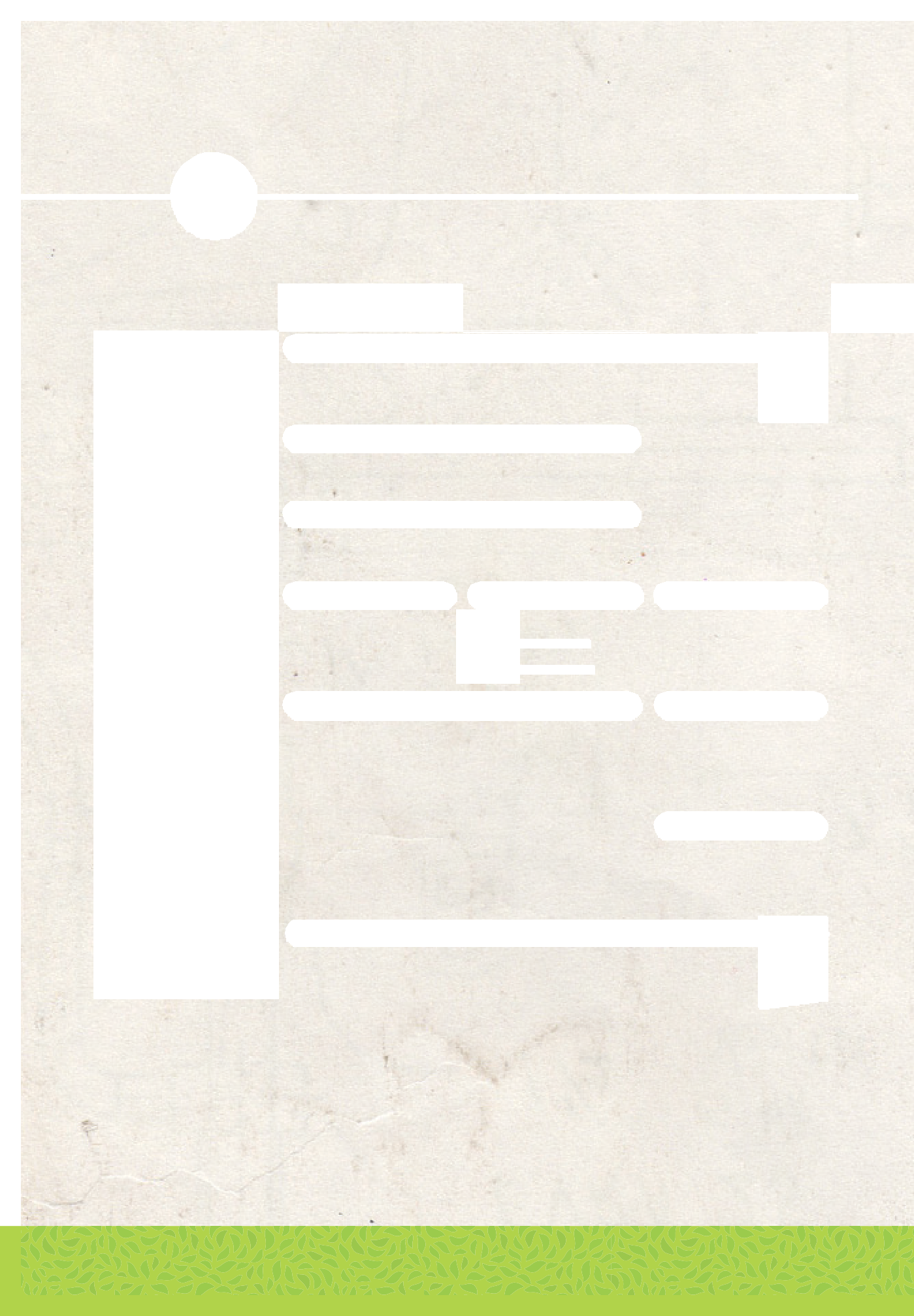 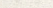 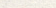 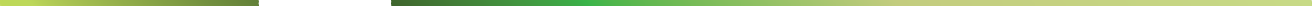 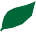 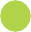 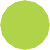 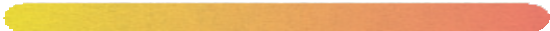 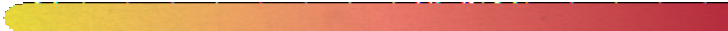 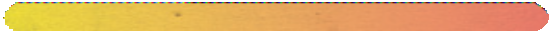 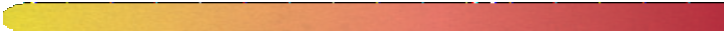 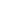 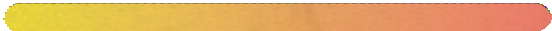 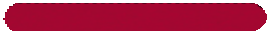 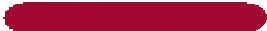 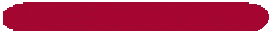 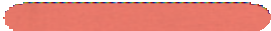 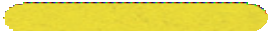 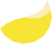 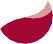 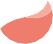 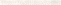 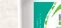 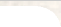 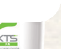 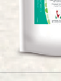 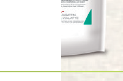 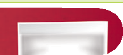 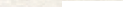 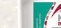 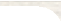 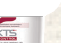 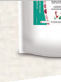 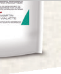 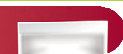 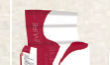 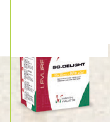 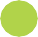 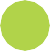 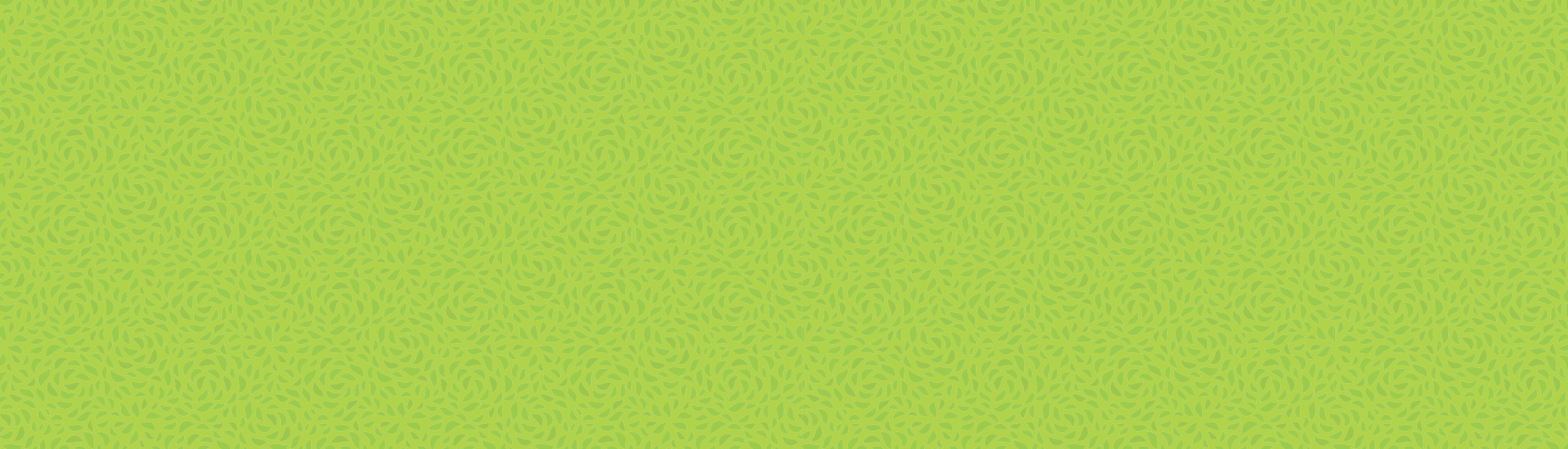 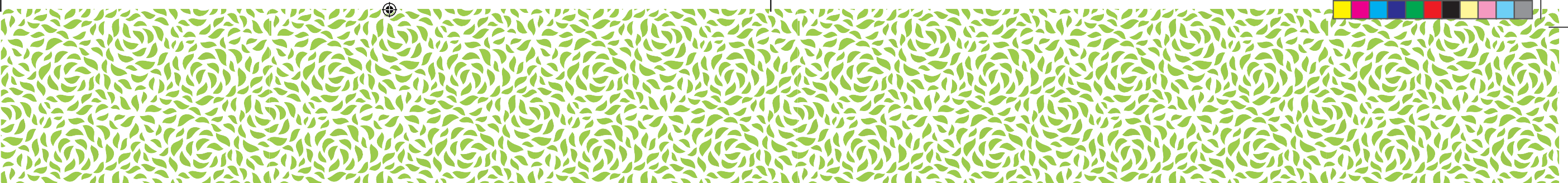 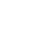 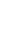 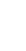 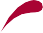 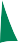 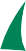 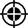 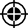 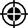 DURCHFÜHRUNG EINER BIO-VINIFIKATIONFARBE DES WEINSSCHRITT(*) Einsatz je nach BedarfKTS® CONTROL 3-10 g/hLPräparat auf Chitosan-Basis zur mikrobiologischen Kontrolle.Stabilisierung der Weine gegenüber Brettanomyces.Die Liste der Produkte, die zur Erzeugung von Bio-Weinen zugelassen sind, finden Sie aufunserer Website www.martinvialatte.comoder auf der Ecocert-Website.79, av. A.A. Thévenet - CS 11031 51530 MAGENTA - FRANCETel.: + 33 3 26 51 29 30 - Fax: + 33 3 26 51 87 60www.martinvialatte.comBIO-VINIFIKATION ES_MV Plaquette Bio_3ante_0620.indd  1-3	19/06/20 15:57142 Produkte von Martin Vialatte® sind von Ecocert zur Erzeugung von Bio-Weinen zugelassen. Entdecken Sie die Liste der gemäß den in Europa geltenden gesetzlichen Vorschriften und den amerikanischen NOP-Vorschriften (National Organic Program) zugelassenen Produkte.DIE HEFE-SELEKTIONENRebsorten Chardonnay und Viognier. Komplexität,EU	NOPENZYMEVIAZYM® AROMA	Beta-Glucosidase. Freisetzung der Terpene und sortentypische Aromen. Auf Moste und Weine.EU	NOPBAKTERIENREFLEX MALO® 360	Milchsäurebakterium zur Direktbeimpfung EU	NOPWEINSCHÖNUNGSMITTELEU	NOPSTABILISATORENGOMIXEL	Fülle im Mund. Süßendes Gummi arabicum,EU	NOPVIALATTE FERM® W12VIALATTE FERM® R71VIALATTE FERM® W28VIALATTE  FERM® R82VIALATTE  FERM® R96VIALATTE FERM® R100Finesse, Ausgewogenheit. Schnelle Autolyse, Hefesatzlagerung. Vollmundigkeit, Fülle.Sehr aromatische Rot- und Roséweine (Esterbildung), Gäraromen und frische Früchte. Dichte im Mund. Sehr gute Ergebnisse bei neutralen Rosé-Rebsorten und Maischeerhitzung/Flash détente/Thermovinifikation.Förderung der Thiole (Weiß- und Roséweine). Bildung von Gäraromen (Acetyl-CoA Transferase und Beta-Lyase). Weine vom Typ „fruchtige Thiole“.Schwarze Früchte, reife und kandierte Früchte. Offenbart Norisoprenoide. Konzentration im Mund. Lagerfähige Weine der Rebsorten Syrah, Cabernet etc.Fruchtige und würzige komplexe Rotweine. Frische im Mund.Ausgewogene, intensive und fruchtige Rotweine (schwarze und rote Früchte). Hohe Glycerinbildung.NÄHRSTOFFZUSÄTZEZubereitung des Hefeansatzes. Aminosäuren, Vitamine,EU	NOPVIAZYM® CLARIF EXTREMVIAZYM® CLARIF ONE VIAZYM®CLARIF PLUSVIAZYM® ELEVAGEVIAZYM® EXTRACT VIAZYM®EXTRACT ONEHochkonzentriertes flüssiges pektolytisches Enzympräparat. Rasche Klärung von Weiß- und Rosémosten.Pektolytische Enzyme. Klärung und Vorklärung.Pektinasen. Konzentriertes Präparat zur raschen, effizienten Klärung. Moste mit hohem Pektingehalt.Glucanasen. Optimiert die Hefesatzlagerung (komplexe, reichhaltige Weine).Flüssige Enzymextraktion.Pektolytisches Enzympräparat. Extraktion des Inhalts der Zellen roter Beeren.REFLEX MALO® HDREFLEX MALO® PHTANNINESUBLIFRESH®mit einem Aktionsradius von 360°.Milchsäurebakterium zur Beimpfung von Weinen mit hohem Alkoholgehalt.Milchsäurebakterium zur Beimpfung von Weinen mit niedrigem pH-Wert.Kondensierte Tannine + Gallotannine. Oxidationshemmend, intensivieren die Frische und Aromen vom floralen Typ oder von Zitrusfrüchten.EU	NOPQALISOLPROVGREEN® PURE WINEGÉLISOL®CRISTALINE®SILISOL®ALBUMINOCOL®Fisch-Gelatine. Rotweinschönung. Klärt und kaschiert harte oder trockene Tannine. Wahrt die Aromen, die Dichte und die Konzentration des Weins.Selektierte Erbsenproteine zur Schönung und Verfeinerung der Weine.Mäßig hydrolysierte Gelatine. Schönung von Rotweinen und Einsatz bei der Flotation [Massenkonzentration] = 100 g/L.Hausenblase. Weiß- und Roséweine.Kieselsol. Weißweinschönung.Flüssige Gelatine. Klärung und Steigerung der Geschmeidigkeit von Rotweinen.SUPERFILTROSTABILSUPERNEOSTABILFILTROSTABILDUOGOM MAXMIRACOLELECTRA®100 % SEYAL-Akazie.Farbstabilisierung von Rotweinen und Kolloidstabilisierung von Weißweinen.Stabilität der Farbstoffe von Rotweinen und Kolloidstabilisierung von Weißweinen.Stabilisierung der Farbstoffe. Gummi arabicum 100 % VEREK-Akazie.Umhüllendes und farbstabilisierendes Gummi.Aktivierter Kalziumbentonit mit sehr guter Proteinentfernung. Reduzierung der Dosagen der Behandlung.Aktivierter Kalziumbentonit.SO.DELIGHT®SO.FLAVOUR®SO.FRUITYSO.CLASSIC BYSO.CLASSIC CEErzeugt sehr aromatische Weiß- und Roséweine (Thiole und Ester). Für die Rebsorte Chardonnay, neutrale Rebsorten und hohe Ausbeuten.Erzeugt konzentrierte Rotweine mit Noten reifer, kandierter Frucht.Erzeugung geschmeidiger, fruchtiger Rotweine (kleine rote Früchte). Gute Extraktion der Tannine und Anthocyane. Für kurze Maischegärungen. Rebsorten Pinot und Grenache.Galactose (frühere Bezeichnung: bayanus). Sehr gute Gäreigenschaften, Gärneustarts. Wahrung der Typizität der Rebsorte. Esterbildung bei niedrigen Gärtemperaturen.Saccharomyces cerevisiae Sichere Gärsteuerung.NUTRICELL® INITIALNUTRICELL® AANUTRICELL® FULLAROMNUTRICELL® STARTNUTRICELL® MIDFERMMineralstoffe und Überlebensfaktoren. Schwierige Gärbedingungen.100 % organisch. Hefederivate mit hohem Aminosäuregehalt. Esterbildung, Förderung von Thiolen, sichere Vergärung.100 % organischer Aktivator mit hohem Aminosäuregehalt. Sehr hohe Esterbildung. Verleiht zudem mehr Fülle im Mund. Neutrale Rebsorten oder wässrige Beeren.Komplexer Nährstoffzusatz. Aktivierung der Gärung.Komplexer Nährstoffzusatz. Perfekte Steuerung der Endvergärung bei Stickstoffmangel.VIAZYM®EXTRACT PREMIUM VIAZYM® FLOT VIAZYM® FLUXVIAZYM® MPVIAZYM® ROUGEEnzym zur Extraktion (Farbe und Tannine) mit Protease-Aktivität (baut Proteine ab und begrenzt die Ausfällung von Farbstoffen). Lagerfähige Weine.Enzym speziell zur Flotation. Pektinasen mit PME-Aktivität, fördert kompakteres Trubdepot.Glucanasen + Pektinasen. Trübe Weine, verbessert Filtrierbarkeit. Geschädigtes Lesegut.Cellulasen, Pektinasen, Beta-Glucosidasen. Extraktion der Thiol-Vorstufen. Verbessert Pressung, Vorklärung und setzt glykosylierte Aromen frei.Protease: reduziert die Bentonit-Dosage.Pektolytisches Enzym. Klärung von Rotmosten oder Rotweinen.SUBLISTAB®SUBLITAN® VINIFSUBLIWHITE®SUBLIRED®Komplex aus Ellagtanninen + Proanthocyanidin-Tanninen mit geringem Polymerisationsgrad. Schützt und stabilisiert die Farbe.Tanninkombination. Klärung und Stabilisierung von Rotweinen.Traubentannine für Weißweine vom Typ Chardonnay. Frische, Farbstabilisierung, Entwicklung eines fruchtigen, blumigen Charakters. Bessere Gaumenmitte, Konzentration.Kondensierte Tannine. Schutz, bessere Gaumenmitte und Intensivierung der Aromen roter Früchte.FLÜSSIGE GELATINEAQUACOLOVOCOL®GELATINE EXTRAStark hydrolysierte Gelatine. Schönung von Rotweinen und möglicher Einsatz bei der Flotation [Massenkonzentration] = 200 g/L.Gebrauchsfertige Fischgelatine. Klärung und Steigerung der Geschmeidigkeit der Weine.Sehr feines Eialbumin. Verfeinerung und Wahrung von Spitzenrotweinen.Warmlösliche Gelatine. Klärung und Verfeinerung großer Weine.GRANULA®OPTIBENTCALCICAEntfernung von Oxidasen und Proteinen aus Mosten und Weinen.Entfernung von Proteinen und überschüssigen Kolloiden aus Mosten und Weinen.Natürlicher Kalziumbentonit, der zur Behandlung von Mosten und Weinen ausgewählt wurde.Wahrung des sortentypischen Ausdrucks.NUTRICELL® FINISHNUTRICELL® SBNUTRIMENT PHefeautolysat + Heferinden, organischer Stickstoff. Hoher potenzieller Alkoholgehalt, schleppende Gärungen.Spezieller BIO-Nährstoffzusatz. Vitamine, Stickstoff und Überlebensfaktoren. Beim Hefezusatz oder während der Gärung.GärungsaktivatorVIAZYM® THERMOEnzym speziell zur Thermovinifikation. Fördert Klärung und Filtration der Weine. Warm verwendbar (50-60 °C max.).VITANIL® BVITANIL® VRTANIGALTannine aus der Tara-Schote (Gallotannine). Stark oxidationshemmend, für Weißweine, entfernt die Polyphenoloxidasen bei geschädigtem Lesegut.Quebracho-Tannine. Schutz der Farbe von Rotweinen.Tannine aus Gallapfel. Klärung und Schönung von Weißweinen.KONSERVIERUNGSSTOFFEBAKTOL® P	Reines Kaliummetabisulfit. Keimtötend.Oxidationshemmend.EU	NOPTHIAMINWachstumsfaktor für die Hefen. Mineralischer Stickstoff - WachstumsfaktorPRODUKTREIHE KTS®Chitosan. Stabilisierung der Weine insbesondereEU	NOPTANIXEL®®Kastanienholz-Tannin als Granulat. Klärung und Stabilisierung von Mosten und Weinen.Komplex aus kondensierten, hydrolysierbaren Tanninen sowie aus inaktivierten Trockenhefen. Aromenschutz und Stärkung des Redoxpotenzials von Rotweinen.BAKTOL®ACETOX VIN ROUGEKaliumbisulfit. Keimtötend. Oxidationshemmend.Verhindert die Oxidation und die Entwicklung von Mikroorganismen, die zu Fehltönen und Fehlgeschmäckern führen können. Rotweine.DIAMMONIUM-PHOSPHAT VITIAMINEHEFERINDEfür Hefen.
DAP + Thiamin.Entgiftung des Milieus, Überlebensfaktor. Schleppende Gärung oder Gärstockung.KTS® CONTROLKTS® FAKTS® FLOTgegenüber Brettanomyces (3 bis 10 g/hL).Präparat zur biologischen Kontrolle pflanzlichen Ursprungs. Dieses Präparat auf Chitosan-Basis solldie im Most vorhandenen mikrobiellen Populationen kontrollieren.Neuentwicklung für die Flotation von Weiß- und Rosémosten sowie von Rotmosten aus Thermovinifikation.SUBLIPROTECTSUBLI’OAK® VITANIL® OAKTANIRAISINTANIPÉPINKombination hochwertiger Eichentannine. Offenbarung der Ausgewogenheit und des Ausdrucks der Weine.Gereinigtes Eichentannin. Klärung und Stabilisierung der Weine.Traubentannine.Traubenkern-Tannine.SPEZIELLE BEHANDLUNGENACETOX VIN BLANCASCORBINSÄURESULFISCORBATE POUDREEFFERBAKTOLVerhindert die Oxidation und die Entwicklung vonMikroorganismen, die zu Fehltönen und Fehlgeschmäckern führen können. Weißweine.Minderung der Auswirkungen der enzymatischen Oxidation. Wahrung der Aromen.Kaliummetabisulfit – Ascorbinsäure. Schutz von Beeren und Most vor Oxidation. Verleiht vorzeitig gealterten oder oxidierten Weinen neue Frische.Kaliummetabisulfit-Brausegranulat.HEFEPRODUKTEPräparat auf der Basis von Polysacchariden der Hefen und Beeren und von Tripeptiden mit Reduktionswirkung, die die (rasche) Einbindung der Holztöne beim Ausbau fördern. Ideale Ergänzung zur Mikro-Sauerstoffzufuhr. Mehr Süße, Fülle und Geschmeidigkeit, Schutz der Farbe und der Aromenfrische.EU	NOPMOSTSCHÖNUNGSMITTELEU	NOPNOIR CAPTIVAGeruchsfehler beseitigende Aktivkohle, sehr wirkungsvoll gegenüber flüchtigen Phenolen.EU	NOPFRUCTIDOR®Stabilisierung der Weine gegenüber Oxidation und Eisentrübungen.NEO® XCNEO®  CRISPYNEO® SWEETOPEN PUREOPEN PURE FRAÎCHEUR®Oxidationshemmende Tripeptide mit Reduktionswirkung. Schützt vor Oxidation (Farbe und Aromen) und bringt Frische im Mund.Polysaccharide aus der Hefe. Umhüllung der Tannine und mehr Fülle im Mund.Lösliche Mannoproteine. Abrundung der Rotweine (Umhüllung trockener, harter Tannine, mehr Fülle und Süße) vor der Abfüllung.Verbesserung der Ausgewogenheit im Mund und der aromatischen Frische der Weine unmittelbar vor der Abfüllung.BENTOGREENCASEINE SOLUBLEPROVGREEN® PURE MUSTPROVGREEN® L100PROVGREEN® COLORVorbeugende Behandlung von Weiß- und Rosémosten gegenüber Oxidation und Eiweißinstabilität.Spezielle Behandlung der Oxidation.Erbsenprotein. Rasche Klärung, reduziert die Trubmenge und entfernt oxidierte und oxidationsfähige Polyphenole.Das am höchsten konzentrierte flüssige Erbsenprotein am Markt. Rasche Klärung, reduziert die Trubmenge und entfernt oxidierte und oxidationsfähige Polyphenole. Einfache Handhabung.Produkt auf der Basis von Erbsenproteinen und hochwirksamer Aktivkohle. Synergieeffekt. Hochwirksam bei oxidierten und oxidationsfähigen Polyphenolen, Farbreduzierung. SIMILIOAK®SIMILOAK®SIMILOAK® WHITESIMILOAK® TOASTEDEllagtannine und Hefederivate. Für Rotweine. Kaschiert pflanzliche Noten. Steigert die Fülle im Mund und die Süße. Moste und Weine.Ellagtannine und Hefederivate. Für Weiß- und Roséweine. Verleiht blumige Vanillenoten. Steigert die Fülle im Mund und die Süße.Auf Moste.Ellagtannine und Hefederivate. Verleiht Röstnoten, kaschiert pflanzliche Noten.Steigert die Fülle im Mund und die Süße. Moste und Weine.EU	NOPNOIR ACTIVA MAXNOIR ACTIVA + GRANULENOIR ACTIVA + POUDRENOIR ACTIVA + LIQUIDEZITRONENSÄUREKUPFERCITRATHochwirksames Aktivkohlegranulat. Dosagegeteilt durch 2. Aktivkohlegranulat.Aktivkohlepulver.Flüssige Aktivkohle.Vorbeugung von Eisentrübungen in Weiß- und Roséweinen.Vorbeugung und Behandlung von Reduktionsnoten.SÄUREREGULATORENMILCHSÄURE	Säuerung gesetzlich geregelt. Flüssigpräparat.WEINSÄURE	Säuerung von Mosten oder Weinen.CARBONATE DE	Entsäuernd.KALZIUMEU	NOPEU Gemäß den in Europa geltenden gesetzlichen VorschriftenNOP Gemäß den amerikanischen NOP-Vorschriften (National Organic Program)EU Gemäß den in Europa geltenden gesetzlichen VorschriftenNOP Gemäß den amerikanischen NOP-Vorschriften (National Organic Program)EU Gemäß den in Europa geltenden gesetzlichen VorschriftenNOP Gemäß den amerikanischen NOP-Vorschriften (National Organic Program)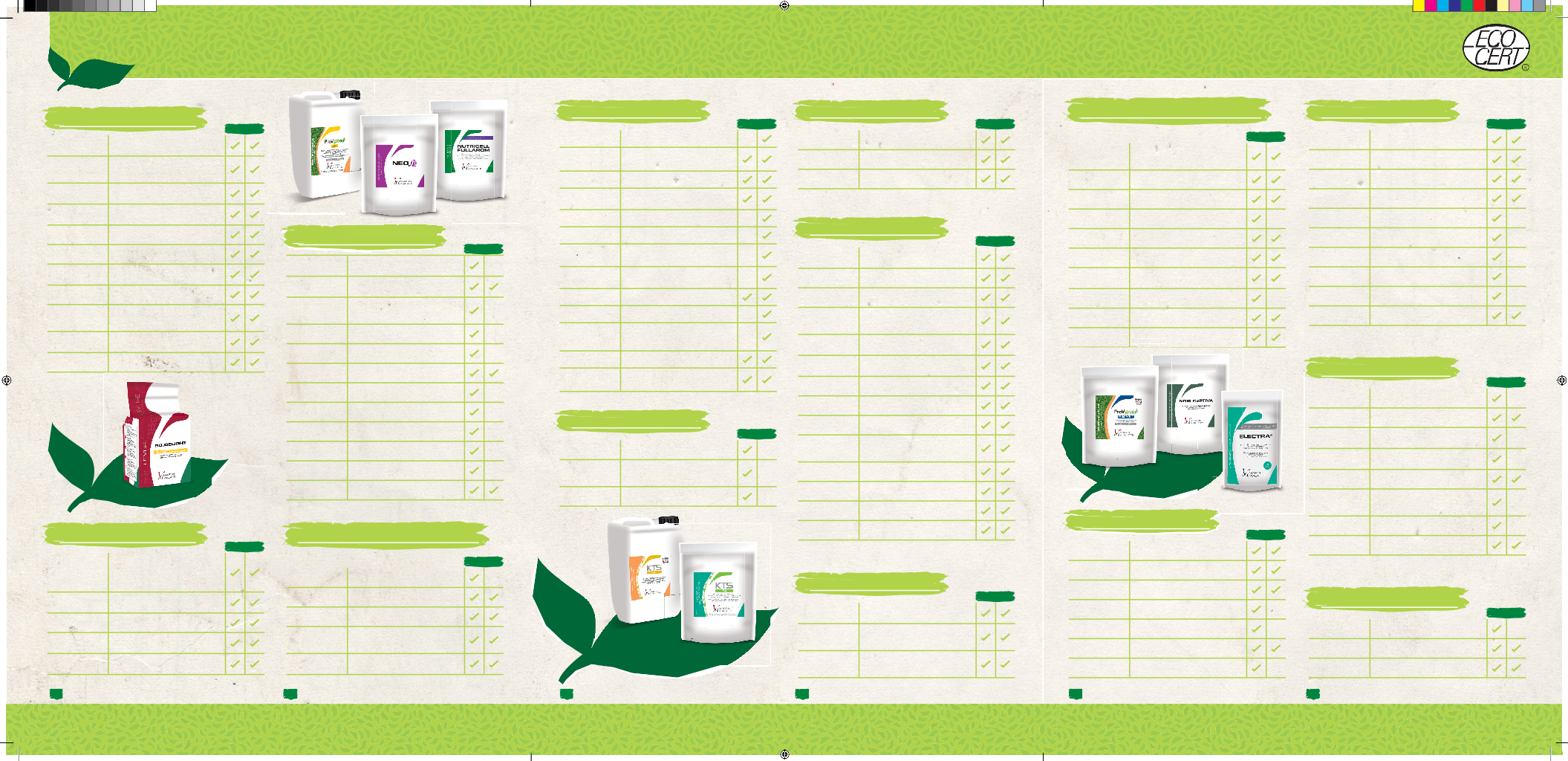 ES_MV Plaquette Bio_3ante_0620.indd  4-6	19/06/20 15:57